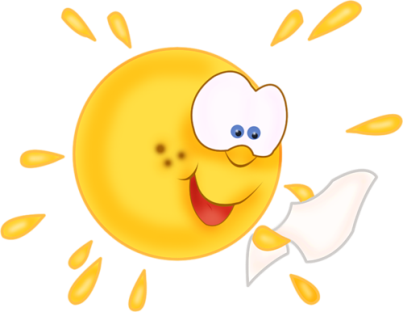 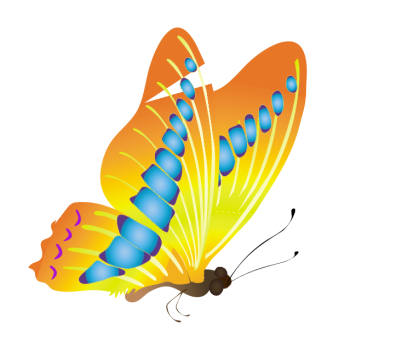 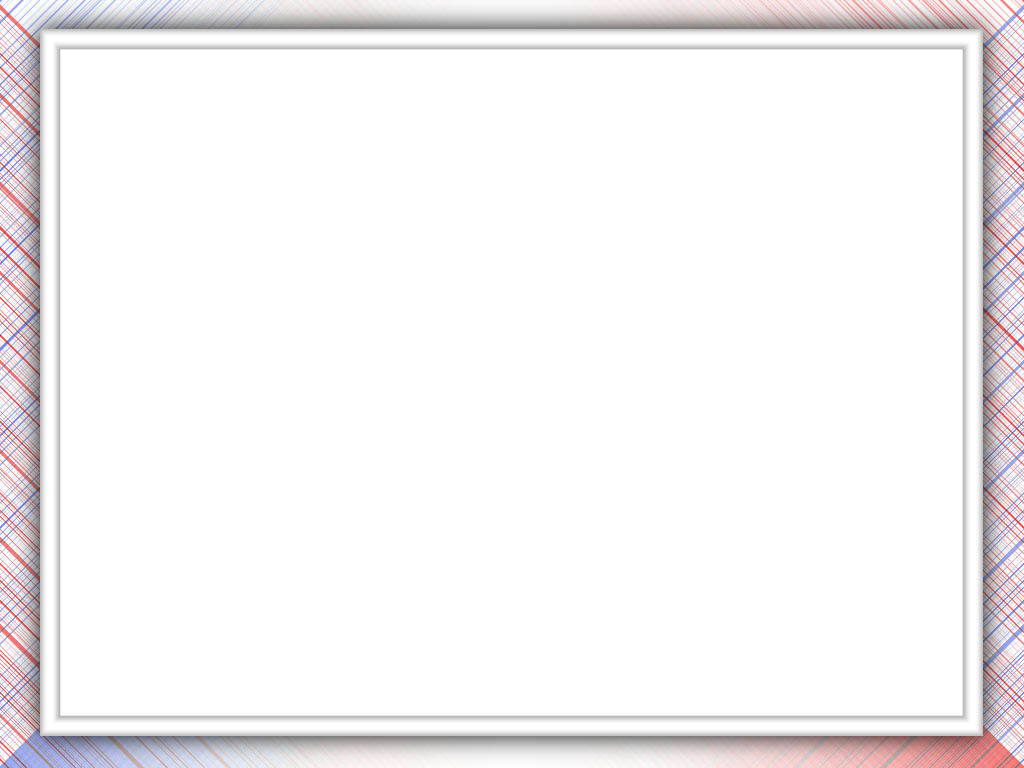                                                                                                                                            –                           =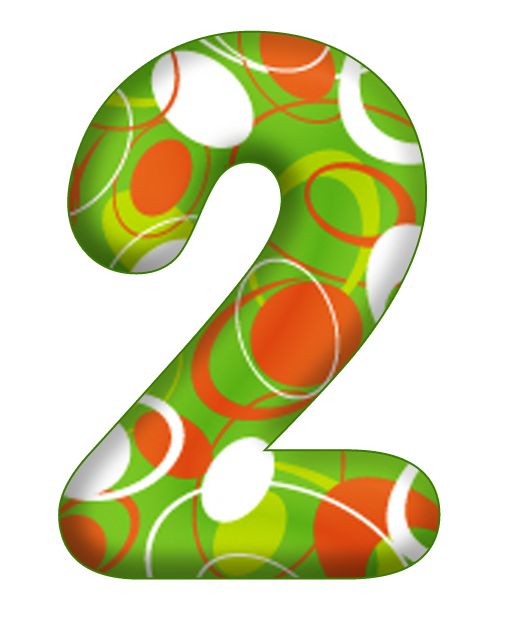 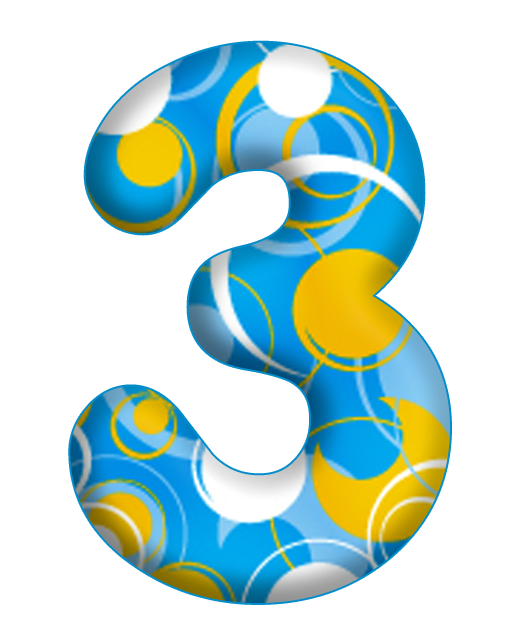 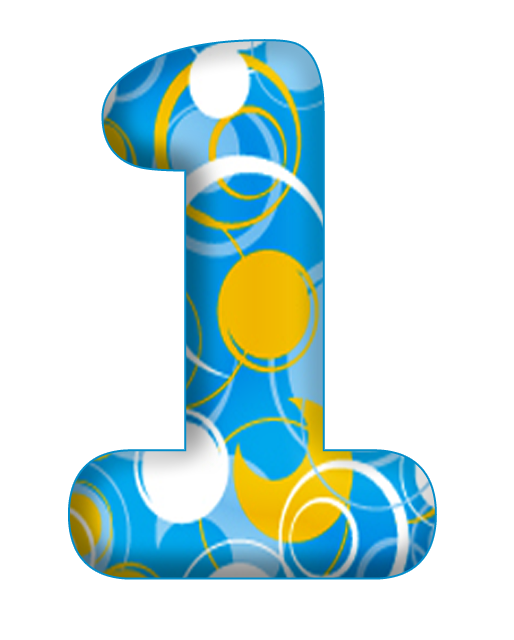                                                                                                           –     =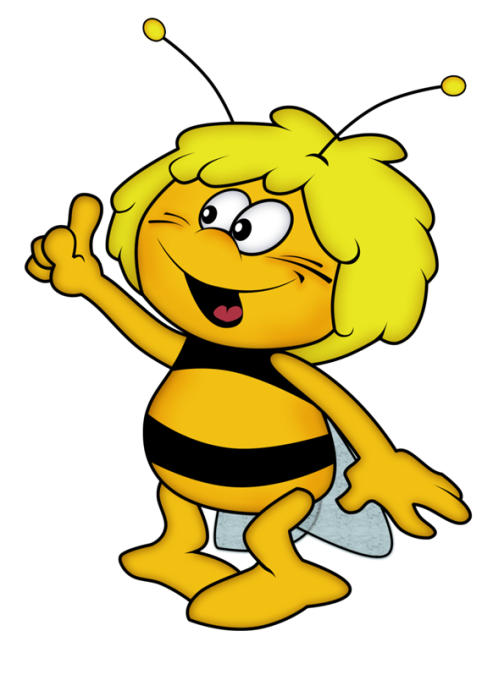 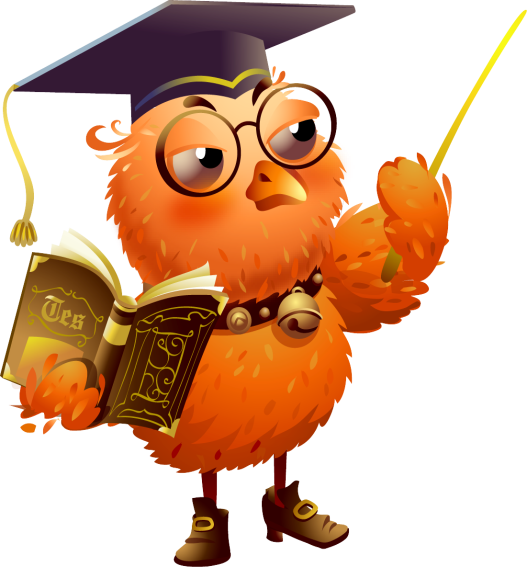 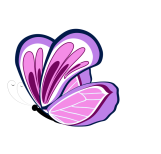 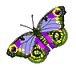 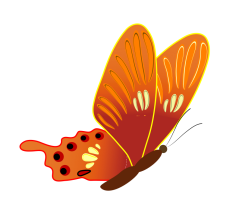 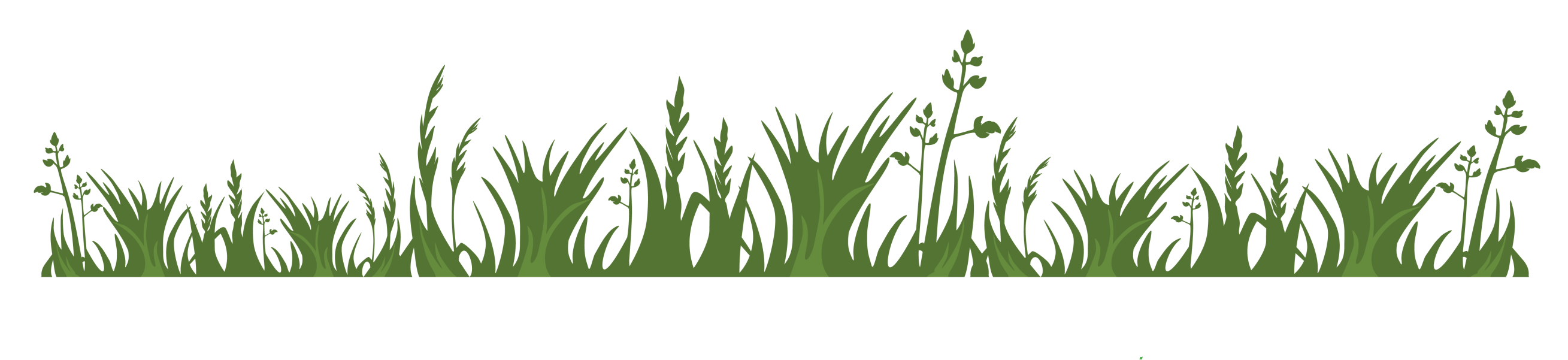 